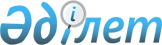 "2014-2016 жылдарға арналған аудандық бюджет туралы" Шу аудандық мәслихатының 2013 жылғы 25 желтоқсандағы № 24-2 шешіміне өзгерістер
енгізу туралыЖамбыл облысы Шу аудандық мәслихатының 2014 жылғы 25 маусымдағы № 29-2 шешімі. Жамбыл облысының Әділет департаментінде 2014 жылғы 1 шілдеде № 2255 болып тіркелді      РҚАО-ның ескертпесі.

      Құжаттың мәтінінде түпнұсқаның пунктуациясы мен орфографиясы сақталған.

      Қазақстан Республикасының 2008 жылғы 4 желтоқсандағы Бюджет кодексінің 9, 109 баптарына, «Қазақстан Республикасындағы жергілікті мемлекеттік басқару және өзін-өзі басқару туралы» Қазақстан Республикасының 2001 жылғы 23 қаңтардағы Заңының 6 бабына сәйкес және «2014-2016 жылдарға арналған облыстық бюджет туралы» Жамбыл облыстық мәслихатының 2013 жылғы 18 желтоқсандағы № 20-3 шешіміне өзгерістер енгізу туралы» Жамбыл облыстық мәслихатының 2014 жылғы 12 маусымдағы № 25-2 шешімі (Нормативтік құқықтық кесімдердің мемлекеттік тіркеу тізілімінде № 2242 болып тіркелген) негізінде аудандық мәслихат ШЕШІМ ҚАБЫЛДАДЫ:



      1. «2014-2016 жылдарға арналған аудандық бюджет туралы» Шу аудандық мәслихатының 2013 жылғы 25 желтоқсандағы № 24-2 шешіміне (Нормативтік құқықтық актілерді мемлекеттік тіркеу тізілімінде № 2088 болып тіркелген, 2014 жылғы 6 қаңтардағы аудандық «Шу өңірі» № 2-3 газетінде жарияланған) келесі өзгерістер енгізілсін:



      1 тармақта:



      1) тармақшада:

      «10 385 291» сандары «10 382 085» сандарымен ауыстырылсын;

      «8 629 252» сандары «8 626 046» сандарымен ауыстырылсын;



      2) тармақшада:

      «10 505 837» сандары «10 489 475» сандарымен ауыстырылсын;



      4) тармақшада:

      «27 594» сандары «19 541» сандарымен ауыстырылсын;



      Аталған шешімнің 1 және 5 қосымшалары осы шешімнің 1 және  2 қосымшаларына сәйкес жаңа редакцияда мазмұндалсын.



      2. Осы шешімнің орындалуын бақылау аудандық мәслихаттың экономика, қаржы, бюджет, салық, жергілікті өзін-өзі басқаруды дамыту, қоғамдық құқықтық тәртіпті сақтау, табиғатты пайдалану, өнеркәсіп салаларын, құрылысты, көлікті, ауыл шаруашылығы мен кәсіпкерлікті өркендету, жер учаскесін немесе өзге де жылжымайтын мүлікті сатып алу туралы шарттар жобаларына қарау жөніндегі тұрақты комиссиясына жүктелсін.



      3. Осы шешім әділет органдарында мемлекеттік тіркеуден өткен күннен бастап күшіне енеді және 2014 жылдың 1 қаңтарынан қолданысқа енгізіледі.

      

      Сессия төрағасы                            Мәслихат хатшысы

      Қ. Сүгірбаев                               Б. Саудабаев

Шу аудандық мәслихатының

2014 жылғы 25 маусымдағы

№ 29-2 шешіміне № 1 қосымшаШу аудандық мәслихатының

2013 жылғы 25 желтоқсандағы

№ 24-2 шешіміне № 1 қосымша 2014 жылға арналған бюджет

Шу аудандық мәслихатының

2014 жылғы 25 маусымдағы

№ 29-2 шешіміне 2 қосымшаШу аудандық мәслихатының

2013 жылғы 25 желтоқсандағы

№ 24-2 шешіміне 5 қосымша Аудандық маңызы бар қаланың, кенттің, ауылдың (селоның),

ауылдық (селолық) округтің бағдарламалары бойынша бөлінген

қаражат көлемдерінің тізімі(мың теңге)
					© 2012. Қазақстан Республикасы Әділет министрлігінің «Қазақстан Республикасының Заңнама және құқықтық ақпарат институты» ШЖҚ РМК
				СанатыСанатыСанатыСанатыСомасы, мың теңгеСыныбыСыныбыСыныбыСомасы, мың теңгеІшкі сыныбыІшкі сыныбыСомасы, мың теңгеАтауыСомасы, мың теңге1. КІРІСТЕР10 382 0851Салықтық түсімдер1 735 82501Табыс салығы298 0002Жеке табыс салығы298 00003Әлеуметтiк салық232 5861Әлеуметтік салық232 58604Меншiкке салынатын салықтар1 143 8361Мүлікке салынатын салықтар1 018 0003Жер салығы25 3654Көлiк құралдарына салынатын салық95 6715Бірыңғай жер салығы4 80005Тауарларға, жұмыстарға және қызметтерге салынатын iшкi салықтар50 6042Акциздер18 5813Табиғи және басқа да ресурстарды пайдаланғаны үшiн түсетiн түсiмдер21 5374Кәсiпкерлiк және кәсiби қызметтi жүргiзгенi үшiн алынатын алымдар9 3465Ойын бизнесіне салық1 14008Заңдық мәнді іс-әрекеттерді жасағаны және (немесе) оған уәкілеттігі бар мемлекеттік органдар немесе лауазымды адамдар құжаттар бергені үшін алынатын міндетті төлемдер10 7991Мемлекеттік баж10 7992Салықтық емес түсiмдер7 21401Мемлекеттік меншіктен түсетін кірістер7041Мемлекеттік кәсіпорындардың таза кірісі бөлігінің түсімдері2045Мемлекет меншігіндегі мүлікті жалға беруден түсетін кірістер50002Мемлекеттік бюджеттен қаржыландырылатын мемлекеттік мекемелердің тауарларды (жұмыстарды, қызметтерді) өткізуінен түсетін түсімдер101Мемлекеттік бюджеттен қаржыландырылатын мемлекеттік мекемелердің тауарларды (жұмыстарды, қызметтерді) өткізуінен түсетін түсімдер1006Басқа да салықтық емес түсімдер6 5001Басқа да салықтық емес түсімдер6 5003Негізгі капиталды сатудан түсетін түсімдер13 00001Мемлекеттік мекемелерге бекітілген мемлекеттік мүлікті сату1 0001Мемлекеттік мекемелерге бекітілген мемлекеттік мүлікті сату1 00003Жердi және материалдық емес активтердi сату12 0001Жерді сату10 0002Материалдық емес активтерді сату2 0004Трансферттердің түсімдері8 626 04602Мемлекеттiк басқарудың жоғары тұрған органдарынан түсетiн трансферттер8 626 0462Облыстық бюджеттен түсетiн трансферттер8 626 046Функционалдық топФункционалдық топФункционалдық топФункционалдық топСомасы, мың теңге   Бюджеттік бағдарламалардың әкімшісі   Бюджеттік бағдарламалардың әкімшісі   Бюджеттік бағдарламалардың әкімшісі   Бюджеттік бағдарламалардың әкімшісіСомасы, мың теңге        Бағдарлама        Бағдарлама        Бағдарлама        БағдарламаСомасы, мың теңге1232. ШЫҒЫНДАР10 489 47501Жалпы сипаттағы мемлекеттiк қызметтер510 489112Аудан (облыстық маңызы бар қаланың) мәслихатының аппараты25 863001Аудан (облыстық маңызы бар қаланың) мәслихатының қызметін қамтамасыз ету жөніндегі қызметтер23 288003Мемлекеттік органдардың күрделі шығыстары2 575122Аудан (облыстық маңызы бар қаланың) әкімінің аппараты95 252001Аудан (облыстық маңызы бар қаланың) әкімінің қызметін қамтамасыз ету жөніндегі қызметтер84 252003Мемлекеттік органдардың күрделі шығыстары11 000123Қаладағы аудан, аудандық маңызы бар қала, кент, ауыл, ауылдық округ әкімінің аппараты336 661001Қаладағы аудан, аудандық маңызы бар қала, кент, ауыл, ауылдық округ әкімінің қызметін қамтамасыз ету жөніндегі қызметтер318 255022Мемлекеттік органның күрделі шығыстары16 422014Елді мекендерді сумен жабдықтауды ұйымдастыру1 984452Ауданның (облыстық маңызы бар қаланың) қаржы бөлімі24 156001Ауданның (облыстық маңызы бар қаланың) бюджетін орындау және ауданның (облыстық маңызы бар қаланың) коммуналдық меншігін басқару саласындағы мемлекеттік саясатты іске асыру жөніндегі қызметтер23 006010Жекешелендіру, коммуналдық меншікті басқару, жекешелендіруден кейінгі қызмет және осыған байланысты дауларды реттеу400011Коммуналдық меншікке түскен мүлікті есепке алу, сақтау, бағалау және сату150018Мемлекеттік органның күрделі шығыстары600453Ауданның (облыстық маңызы бар қаланың) экономика және бюджеттік жоспарлау бөлімі28 557001Экономикалық саясатты, мемлекеттік жоспарлау жүйесін қалыптастыру және дамыту және ауданды (облыстық маңызы бар қаланы) басқару саласындағы мемлекеттік саясатты іске асыру жөніндегі қызметтер23 207004Мемлекеттік органның күрделі шығыстары5 35002Қорғаныс4 604122Аудан (облыстық маңызы бар қаланың) әкімінің аппараты4 604005Жалпыға бірдей әскери міндетті атқару шеңберіндегі іс-шаралар2 104007Аудандық (қалалық) ауқымдағы дала өрттерінің, сондай-ақ мемлекеттік өртке қарсы қызмет органдары құрылмаған елдi мекендерде өрттердің алдын алу және оларды сөндіру жөніндегі іс-шаралар2 50003Қоғамдық тәртіп, қауіпсіздік, құқықтық, сот, қылмыстық-атқару қызметі5 195458Ауданның (облыстық маңызы бар қаланың) тұрғын үй-коммуналдық шаруашылығы, жолаушылар көлігі және автомобиль жолдары бөлімі5 195021Елдi мекендерде жол қозғалысы қауiпсiздiгін қамтамасыз ету5 19504Бiлiм беру6 925 851123Қаладағы аудан, аудандық маңызы бар қала, кент, ауыл, ауылдық округ әкімінің аппараты1 660005Ауылдық жерлерде балаларды мектепке дейін тегін алып баруды және кері алып келуді ұйымдастыру1 660464Ауданның (облыстық маңызы бар қаланың) білім бөлімі5 002 926001Жергілікті деңгейде білім беру саласындағы мемлекеттік саясатты іске асыру жөніндегі қызметтер29 227003Жалпы білім беру3 784 460005Ауданның (облыстық маңызы бар қаланың) мемлекеттік білім беру мекемелер үшін оқулықтар мен оқу-әдiстемелiк кешендерді сатып алу және жеткізу41 462006Балаларға қосымша білім беру245 856007Аудандық (қалалық) ауқымдағы мектеп олимпиадаларын және мектептен тыс іс-шаралар мен конкурстар өткізу2 000009Мектепке дейінгі тәрбие мен оқыту ұйымдарының қызметін қамтамасыз ету409 034015Жетім баланы (жетім балаларды) және ата-аналарының қамқорынсыз қалған баланы (балаларды) күтіп-ұстауға асыраушыларына ай сайынғы ақшалай қаражат төлемдері24 966040Мектепке дейінгі білім беру ұйымдарында мемлекеттік білім беру тапсырысын іске асыруға354 529067Ведомстволық бағыныстағы мемлекеттік мекемелерінің және ұйымдарының күрделі шығыстары111 392466Ауданның (облыстық маңызы бар қаланың) сәулет, қала құрылысы және құрылыс бөлімі1 921 265037Білім беру объектілерін салу және реконструкциялау1 921 26506Әлеуметтiк көмек және әлеуметтiк қамсыздандыру513 119451Ауданның (облыстық маңызы бар қаланың) жұмыспен қамту және әлеуметтік бағдарламалар бөлімі511 341001Жергілікті деңгейде халық үшін әлеуметтік бағдарламаларды жұмыспен қамтуды қамтамасыз етуді іске асыру саласындағы мемлекеттік саясатты іске асыру жөніндегі қызметтер 27 908002Жұмыспен қамту бағдарламасы113 000004Ауылдық жерлерде тұратын денсаулық сақтау, білім беру, әлеуметтік қамтамасыз ету, мәдениет, спорт және ветеринар мамандарына отын сатып алуға Қазақстан Республикасының заңнамасына сәйкес әлеуметтік көмек көрсету10 000005Мемлекеттік атаулы әлеуметтік көмек34 908006Тұрғын үй көмек көрсету12 500007Жергілікті өкілетті органдардың шешімі бойынша мұқтаж азаматтардың жекелеген топтарына әлеуметтік көмек35 000010Үйден тәрбиеленіп оқытылатын мүгедек балаларды материалдық қамтамасыз ету5 400011Жәрдемақыларды және басқа да әлеуметтік төлемдерді есептеу, төлеу мен жеткізу бойынша қызметтерге ақы төлеу1 366014Мұқтаж азаматтарға үйде әлеуметтiк көмек көрсету45 21201618 жасқа дейінгі балаларға мемлекеттік жәрдемақылар110 500017Мүгедектерді оңалту жеке бағдарламасына сәйкес, мұқтаж мүгедектерді міндетті гигиеналық құралдармен және ымдау тілі мамандарының, жеке көмекшілердің қызметін көрсету34 000021Мемлекеттік органның күрделі шығыстары8 750025«Өрлеу» жобасы бойынша келісілген қаржылай көмекті енгізу72 797458Ауданның (облыстық маңызы бар қаланың) тұрғын үй-коммуналдық шаруашылығы, жолаушылар көлігі және автомобиль жолдары бөлімі1 778050Мүгедектердің құқықтарын қамтамасыз ету және өмір сүру сапасын жақсарту жөніндегі іс-шаралар жоспарын іске асыру1 77807Тұрғын үй-коммуналдық шаруашылық794 652458Ауданның (облыстық маңызы бар қаланың) тұрғын үй-коммуналдық шаруашылығы, жолаушылар көлігі және автомобиль жолдары бөлімі285 865003Мемлекеттік тұрғын үй қорының сақталуын ұйымдастыру2 029011Шағын қалаларды жылумен жабдықтауды үздіксіз қамтамасыз ету5 000012Сумен жабдықтау және су бұру жүйесінің жұмыс істеуі32 000015Елдi мекендердегі көшелердi жарықтандыру22 885016Елдi мекендердiң санитариясын қамтамасыз ету38 300017Жерлеу орындарын ұстау және туыстары жоқ адамдарды жерлеу300018Елдi мекендердi абаттандыру және көгалдандыру57 117026Ауданның (облыстық маңызы бар қаланың) коммуналдық меншігіндегі жылу жүйелерін қолдануды ұйымдастыру35 164031Кондоминиум объектісіне техникалық паспорттар дайындау900033Инженерлік-коммуникациялық инфрақұрылымды жобалау, дамыту, жайластыру және (немесе) сатып алу92 170455Ауданның (облыстық маңызы бар қаланың) мәдениет және тілдерді дамыту бөлімі4 518024Жұмыспен қамту 2020 жол картасы бойынша қалаларды және ауылдық елді мекендерді дамыту шеңберінде объектілерді жөндеу4 518466Ауданның (облыстық маңызы бар қаланың) сәулет, қала құрылысы және құрылыс бөлімі494 271074Жұмыспен қамту 2020 жол картасының екінші бағыты шеңберінде жетіспейтін инженерлік-коммуникациялық инфрақұрылымды дамыту және/немесе салу2 222058Елді мекендердегі сумен жабдықтау және су бұру жүйелерін дамыту492 049479Ауданның (облыстық маңызы бар қаланың) тұрғын үй инспекциясы бөлімі9 998001Жергілікті деңгейде тұрғын үй қоры саласындағы мемлекеттік саясатты іске асыру жөніндегі қызметтер9 131005Мемлекеттік органның күрделі шығыстары86708Мәдениет, спорт, туризм және ақпараттық кеңістiк473 751455Ауданның (облыстық маңызы бар қаланың) мәдениет және тілдерді дамыту бөлімі364 587001Жергілікті деңгейде тілдерді және мәдениетті дамыту саласындағы мемлекеттік саясатты іске асыру жөніндегі қызметтер7 891003Мәдени-демалыс жұмысын қолдау281 833006Аудандық (қалалық) кiтапханалардың жұмыс iстеуi71 571007Мемлекеттік тілді және Қазақстан халықтарының басқа да тілдерін дамыту1 120010Мемлекеттік органның күрделі шығыстары300032Ведомстволық бағыныстағы мемлекеттік мекемелерінің және ұйымдарының күрделі шығыстары1 872456Ауданның (облыстық маңызы бар қаланың) ішкі саясат бөлімі94 772001Жергілікті деңгейде ақпарат, мемлекеттілікті нығайту және азаматтардың әлеуметтік сенімділігін қалыптастыру саласында мемлекеттік саясатты іске асыру жөніндегі қызметтер16 719002Газеттер мен журналдар арқылы мемлекеттік ақпараттық саясат жүргізу жөніндегі қызметтер41 400003Жастар саясаты саласында іс-шараларды іске асыру35 353005Телерадио хабарларын тарату арқылы мемлекеттік ақпараттық саясатты жүргізу жөніндегі қызметтер700006Мемлекеттік органның күрделі шығыстары600465Ауданның (облыстық маңызы бар қаланың) дене шынықтыру және спорт бөлімі14 392001Жергілікті деңгейде дене шынықтыру және спорт саласындағы мемлекеттік саясатты іске асыру жөніндегі қызметтер7 972004Мемлекеттік органның күрделі шығыстары300006Аудандық (облыстық маңызы бар қалалық) деңгейде спорттық жарыстар өткiзу2 610007Әртүрлi спорт түрлерi бойынша аудан (облыстық маңызы бар қала) құрама командаларының мүшелерiн дайындау және олардың облыстық спорт жарыстарына қатысуы3 51010Ауыл, су, орман, балық шаруашылығы, ерекше қорғалатын табиғи аумақтар, қоршаған ортаны және жануарлар дүниесін қорғау, жер қатынастары183 532462Ауданның (облыстық маңызы бар қаланың) ауыл шаруашылығы бөлімі25 073001Жергілікті деңгейде ауыл шаруашылығы саласындағы мемлекеттік саясатты іске асыру жөніндегі қызметтер16 573006Мемлекеттік органның күрделі шығыстары8 500462Ауданның (облыстық маңызы бар қаланың) ауыл шаруашылығы бөлімі7 748099Мамандардың әлеуметтік көмек көрсетуі жөніндегі шараларды іске асыру7 748463Ауданның (облыстық маңызы бар қаланың) жер қатынастары бөлімі19 537001Аудан (облыстық маңызы бар қала) аумағында жер қатынастарын реттеу саласындағы мемлекеттік саясатты іске асыру жөніндегі қызметтер14 837004Жердi аймақтарға бөлу жөнiндегi жұмыстарды ұйымдастыру2 700007Мемлекеттік органның күрделі шығыстары2 000473Ауданның (облыстық маңызы бар қаланың) ветеринария бөлімі131 174001Жергілікті деңгейде ветеринария саласындағы мемлекеттік саясатты іске асыру жөніндегі қызметтер22 661003Мемлекеттік органның күрделі шығыстары2 565005Мал көмінділерінің (биотермиялық шұңқырлардың) жұмыс істеуін қамтамасыз ету5 000006Ауру жануарларды санитарлық союды ұйымдастыру2 810007Қаңғыбас иттер мен мысықтарды аулауды және жоюды ұйымдастыру4 000008Алып қойылатын және жойылатын ауру жануарлардың жануарлардан алатын өнімдер мен шикізаттың құнын иелеріне өтеу3 089009Жануарлардың энзоотиялық аурулары бойынша ветеринариялық іс-шараларды жүргізу5 000010Ауыл шаруашылығы жануарларын сәйкестендіру жөніндегі іс-шараларды өткізу2 049011Эпизоотияға қарсы іс-шаралар жүргізу84 00011Өнеркәсіп, сәулет, қала құрылысы және құрылыс қызметі80 755466Ауданның (облыстық маңызы бар қаланың) сәулет, қала құрылысы және құрылыс бөлімі80 755001Құрылыс, облыс қалаларының, аудандарының және елді мекендерінің сәулеттік бейнесін жақсарту саласындағы мемлекеттік саясатты іске асыру және ауданның (облыстық маңызы бар қаланың) аумағын оңтайлы және тиімді қала құрылыстық игеруді қамтамасыз ету жөніндегі қызметтер27 517013Аудан аумағында қала құрылысын дамытудың кешенді схемаларын, аудандық (облыстық) маңызы бар қалалардың, кенттердің және өзге де ауылдық елді мекендердің бас жоспарларын әзірлеу52 308015Мемлекеттік органның күрделі шығыстары93012Көлiк және коммуникация343 325458Ауданның (облыстық маңызы бар қаланың) тұрғын үй-коммуналдық шаруашылығы, жолаушылар көлігі және автомобиль жолдары бөлімі343 325023Автомобиль жолдарының жұмыс істеуін қамтамасыз ету303 325037Әлеуметтік маңызы бар қалалық (ауылдық), қала маңындағы және ауданішілік қатынастар бойынша жолаушылар тасымалдарын субсидиялау40 00013Басқалар645 557123Қаладағы аудан, аудандық маңызы бар қала, кент, ауыл, ауылдық округ әкімінің аппараты59 300040«Өңірлерді дамыту» Бағдарламасы шеңберінде өңірлерді экономикалық дамытуға жәрдемдесу бойынша шараларды іске асыру59 300452Ауданның (облыстық маңызы бар қаланың) қаржы бөлімі36 000012Ауданның (облыстық маңызы бар қаланың) жергілікті атқарушы органының резерві36 000458Ауданның (облыстық маңызы бар қаланың) тұрғын үй-коммуналдық шаруашылығы, жолаушылар көлігі және автомобиль жолдары бөлімі538 260001Жергілікті деңгейде тұрғын үй-коммуналдық шаруашылығы, жолаушылар көлігі және автомобиль жолдары саласындағы мемлекеттік саясатты іске асыру жөніндегі қызметтер9 744013Мемлекеттік органның күрделі шығыстары5 311043«Өңірлерді дамыту» бағдарламасы шеңберінде инженерлік инфрақұрылымын дамыту523 205494Ауданның (облыстық маңызы бар қаланың) кәсіпкерлік және өнеркәсіп бөлімі11 997001Жергілікті деңгейде кәсіпкерлікті және өнеркәсіпті дамыту саласындағы мемлекеттік саясатты іске асыру жөніндегі қызметтер10 447003Мемлекеттік органның күрделі шығыстары1 55015Трансферттер8 645452Ауданның (облыстық маңызы бар қаланың) қаржы бөлімі8 645006Нысаналы пайдаланылмаған (толық пайдаланылмаған трансферттерді қайтару)8 6453. Таза бюджеттік кредиттеу-7 130Бюджеттік кредиттер35 41010Ауыл, су, орман, балық шаруашылығы, ерекше қорғалатын табиғи аумақтар, қоршаған ортаны және жануарлар дүниесін қорғау, жер қатынастары5 556462Ауданның (облыстық маңызы бар қаланың) ауыл шаруашылығы бөлімі5 556008Мамандарды әлеуметтік қолдау шараларын іске асыруға берілетін бюджеттік кредиттер5 55613Басқалар29 854458Ауданның (облыстық маңызы бар қаланың) тұрғын үй-коммуналдық шаруашылығы, жолаушылар көлігі және автомобиль жолдары бөлімі29 854039Кондоминиум объектілерінің жалпы мүлкін жөндеу жүргізуге арналған бюджеттік кредиттер 29 8545Бюджеттік кредиттерді өтеу12 68601Бюджеттік кредиттерді өтеу12 68601Мемлекеттік бюджеттен берілген бюджеттік кредиттерді өтеу12 6864. Қаржы активтерімен операциялар бойынша сальдо19 541Қаржы активтерін сатып алу19 54113Басқалар19 541458Ауданның (облыстық маңызы бар қаланың) тұрғын үй-коммуналдық шаруашылығы, жолаушылар көлігі және автомобиль жолдары бөлімі19 541065Заңды тұлғалардың жарғылық капиталын қалыптастыру немесе ұлғайту19 5415. Бюджеттің тапшылығы (профициті)-156 7856. Бюджет тапшылығын қаржыландыру (профицитті пайдалану)156 7857Қарыздар түсімі5 55601Мемлекеттік ішкі қарыздар5 5562Қарыз алу келісім-шарттары5 55616Қарыздарды өтеу12 686452Ауданның (облыстық маңызы бар қаланың) қаржы бөлімі12 686008Жергілікті атқарушы органның жоғары тұрған бюджет алдындағы борышын өтеу12 6868Бюджет қаражаттарының пайдаланылатын қалдықтары156 785№АтауыБағдарлама атауыБағдарлама атауыБағдарлама атауыБағдарлама атауыБағдарлама атауы№Атауы001 Аудандық маңызы бар қала, кент, ауыл (село), ауылдық (селолық) округ әкімінің аппараты қызметін қамтамасыз ету005Ауылдық селолық жерлерде балаларды мектепке дейін тегін алып баруды және кері алып келуді ұйымдастыру040«Өңірлерді дамыту» бағдарламасы шеңберінде өңірлерді экономикалық дамытуға жәрдемдесу бойынша шараларды іске асыру022Мемлекеттік органдарды материалдық-техникалық жарақтандыру014Елді мекендерді сумен жабдықтауды ұйымдастыру1«Бірлікүстем селолық округі әкімінің аппараты» коммуналдық мемлекеттік мекемесі14 9782 1913001502«Дулат селолық округі әкімінің аппараты» коммуналдық мемлекеттік мекемесі11 7571 431653«Бірлік ауылдық округі әкімінің аппараты» коммуналдық мемлекеттік мекемесі12 9343 2745004«Жаңақоғам селолық округі әкімінің аппараты» коммуналдық мемлекеттік мекемесі13 8322252 3937135«Шу қаласы әкімінің аппараты» коммуналдық мемлекеттік мекемесі64 8281 0193 6006«Төле би ауылдық округі әкімінің аппараты» коммуналдық мемлекеттік мекемесі26 51719 1774 2007«Тасөткел селолық округі әкімінің аппараты» коммуналдық мемлекеттік мекемесі11 2981 1747508«Алға селолық округі әкімінің аппараты» коммуналдық мемлекеттік мекемесі13 9833 0759«Ескі-Шу селолық округі әкімінің аппараты» коммуналдық мемлекеттік мекемесі15 4803 27330010«Қорағаты селолық округі әкімінің аппараты» коммуналдық мемлекеттік мекемесі12 9762 75530011«Қонаев ауылы әкімінің аппараты» коммуналдық мемлекеттік мекемесі14 6895 2772 10012«Далақайнар селосы әкімінің аппараты» коммуналдық мемлекеттік мекемесі12 2174161 35425713«Көкқайнар селолық округі әкімінің аппараты» коммуналдық мемлекеттік мекемесі16 5991 53330014«Шоқпар селолық округі әкімінің аппараты» коммуналдық мемлекеттік мекемесі13 7392 99520015«Ақтөбе селолық округі әкімінің аппараты» коммуналдық мемлекеттік мекемесі11 4521 18730016«Балуан Шолақ селолық округі әкімінің аппараты» коммуналдық мемлекеттік мекемесі11 4611 68230017«Ақсу ауылдық округі әкімінің аппараты» коммуналдық мемлекеттік мекемесі11 6312 6342001 08418«Өндіріс ауылдық округі әкімінің аппараты» коммуналдық мемлекеттік мекемесі14 8351 4842 00019«Жаңажол ауылдық округі әкімінің аппараты» коммуналдық мемлекеттік мекемесі13 0492 411787Барлығы318 2551 66059 30016 4221 984